		  					     DECOCHOC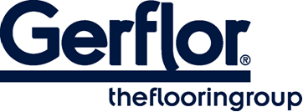 DECOCHOCPaneles de protección y revestimientoDescripción: panel de protección y revestimiento (Decochoc fabricado por Gerflor) de PVC rígido y antibacteriano con clasificación al fuego Bs2d0, de color sólido y superficie texturada. 3 m de largo, 1,30 m de ancho, 2 mm de grosor.El nivel exigido para la limpieza biológica debe validarse para las zonas de muy alto riesgo infeccioso, como los quirófanos (sector 4), según el Instituto Pasteur de Lille (Francia).La resistencia química y a las marcas debe haberse comprobado con los productos de limpieza habituales según la norma EN423.La facilidad de descontaminación nuclear según la norma ISO 8690 debería ser excelente.En su fabricación no se utilizan metales pesados ni ninguna sustancia potencialmente sujeta a alguna restricción REACH, ni PBT o BPA. Se utiliza el proceso de estabilización térmica calcio-zinc. El nivel de emisión de sustancias volátiles en el aire interior se ha comprobado conforme a la norma ISO 16000 y es inferior a 15μg/m3.El 100% del producto es reciclable.Color: seleccionado por los arquitectos a partir de la gama estándar del fabricante.Secuencia de instalación: pegar según las instrucciones del fabricante. 